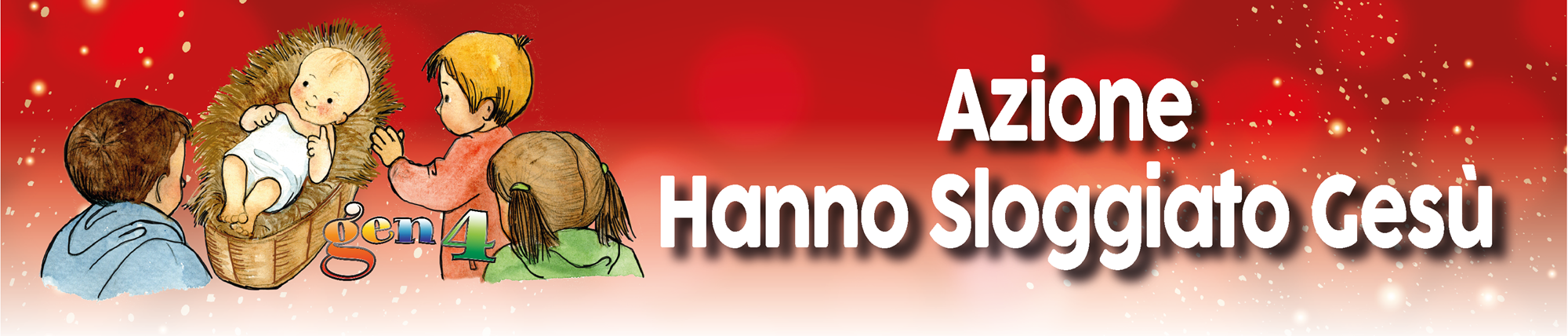 **Segunda Parte: Ajudas no Ano de 2022-2023**Natal de 2022: onde chegou o amor dos e das gen4?Menina: no último Natal em muitos lugares do mundo decidimos: ajudar crianças no Paquistão e no Peru!Menino 1: Que maravilha receber notícias deles agora! Vamos ver juntos!_____________________Narrador (Voz masculina 1):No Paquistão, enviamos dinheiro para ajudar o centro Nest, que ajuda crianças que não têm um lar e vivem nas ruas.Mas o que significa Nest? Ninho!Um lugar bonito, tranquilo e colorido, onde crianças sem lar podem ficar em vez de viver nas ruas. Neste "Ninho", eles recebem muito amor, cuidados e a oportunidade de ir à escola e, assim, crescer bem e se preparar para o trabalho e uma vida melhor.________________________Narradora (Voz feminina 1):E no Peru? Lá também pensamos em muitas crianças pequenas de famílias pobres. A escola delas tinha o teto danificado!Que alegria ver agora as fotos da construção, o telhado pronto... e a alegria das crianças!________________________Narrador (Voz masculina 1):em muitas partes, os e as gen4 também enviaram ajuda para lugares mais próximos a eles, às vezes levando o amor pessoalmente, como:No Congo, onde eles... transformaram o dinheiro arrecadado no Natal em... farinha, arroz e frangos congelados! E com todos esses presentes, eles visitaram crianças em um orfanato. Eles fizeram jogos e encenações para eles!Depois, ainda no Congo, eles pensaram em usar parte do dinheiro arrecadado para ajudar crianças refugiadas em Goma ou aquelas que sofrem com a guerra.E no Congo, o amor das gen4 também chegou de lugares mais distantes! Da Lombardia, eles quiseram enviar dinheiro para o Hospital Chiara Lubich, em Lubumbashi!___________________________Narradora (Voz feminina 1):Mas são muitos pontos onde chega a fantasia do  amor dos e das gen4. Frequentemente, chegando atè as necessidades das pessoas próximas a eles. Por exemplo:- Na Sardenha, eles ajudaram diretamente uma família com 5 crianças que estava em dificuldades porque o telhado de sua casa havia sido completamente destruído... e eles não tinham dinheiro para consertá-lo!- Na Sicília, foi possível dar uma contribuição para uma família que não tinha dinheiro para o aluguel, ou para outra com muitos filhos necessitados. Eles também ajudaram um grupo missionário que cuida de pessoas em dificuldades em Palermo.- Na Albânia, um pouco de dinheiro foi doado para ajudar duas irmãs gêmeas doentes de uma família pobre que não tinha dinheiro para tratá-las.- Na Croácia, eles ajudaram uma associação que apoia crianças com deficiência.- E na Argentina e no Paraguai, eles deram uma contribuição para associações que ajudam os pobres e as crianças.__________________________________Narrador (Voz masculina 1):Mas não esquecemos aqueles que ainda sofrem com a guerra em andamento na Ucrânia, onde o amor dos e das gen4 de muitas partes do mundo chegou:- Da Croácia, República Tcheca, Itália, Brasil e Japão, eles pensaram em enviar parte do dinheiro arrecadado com a Ação Desalojaram Jesus para lá.- Enquanto na Irlanda, eles quiseram usar uma quantia para comprar camisetas térmicas para enviar para a Ucrânia durante o inverno.Narradora (Voz feminina 1):E o amor doado se multiplica. Em 2022, as gen4 do Mianmar receberam ajuda da Operação Desalojaram Jesus para começar a formar um belo coral! Agora esse coral pôde levar alegria a um hospital infantil com troca de desenhos e presentes.E não apenas no Natal!_____________________________Narrador (Voz masculina 1):Em todo o mundo, o amor dos e das gen4 pelas pessoas necessitadas não foi apenas durante o Natal, mas continuou ao longo do ano de 2023 com muitas outras iniciativas. Aqui estão algumas delas, mas com certeza houve muitas outras coisas maravilhosas que não conseguimos contar aqui!- Na Emilia Romagna, onde houve uma terrível inundação, os e as gen4 enviaram dinheiro arrecadado com pequenos artesanatos para uma família que teve sua casa muito danificada.- Anna, de Pisa, abriu mão de presentes de aniversário e pediu dinheiro para ajudar as crianças afegãs refugiadas.- Da Tailândia e da Croácia, chegaram ajudas para a Síria, para as vítimas do terremoto.- Em Carpi, as gen4 venderam mudas de plantinhas para enviar dinheiro para a Ucrânia.____________________Menina: Tanto e tanto amor: e com certeza não conseguimos lembrar de tudo! Obrigado a todos pelo amor doado!Menino 1: Jesus dirá: "Você fez isso a Mim!".Menina: Pontos luminosos pequenos... mas juntos eles se multiplicam e iluminam o mundo inteiro!Narradora (Voz feminina 1):"Assim é o amor dos e das gen4, se você joga uma pequena pedra... Menino 1: "...sim, uma pequena pedra... e o círculo fica cada vez maior, acima de tudo, se expande por todo o mundo". Narradora (Voz feminina 1): Exatamente!" (trecho do vídeo de Margaret, montagem CSC).